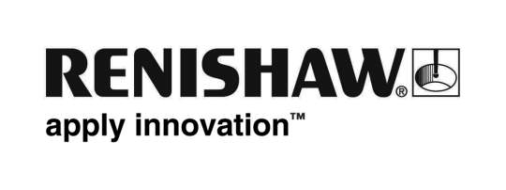 Renishaw dévoile sa gamme élargie d’applis sur machine pour machines-outils CNApplis de palpage intuitives et faciles à utiliser sur machine pour mesurer et contrôler les pièces.Renishaw, leader mondial des technologies de précision, présentera sa gamme agrandie d’applications de palpage sur machines à l’EMO d’Hanovre 2017, hall 6, stand 46, qui se déroulera en Allemagne du 18 au 23 septembre.Comme les constructeurs de machine-outils intégrent de plus en plus de CN sur base PC à des écrans tactiles sous Microsoft® Windows®, ceci en fait donc une plateforme idéale pour le développement d’applications de palpage sur machine. Renishaw a récemment développé une suite élargie d’applications de palpage sur machine pour créer, exécuter et corriger rapidement et simplement des sous-programmes de palpage, permettant aux utilisateurs de réduire la durée des cycles et d’augmenter la productivité.Innovantes, intuitives et pourtant puissantes, ces applis sont parfaites pour les utilisateurs ayant peu ou pas d'expérience du palpage ou de connaissances du code machine, tout en offrant des avantages non-négligeables aux utilisateurs plus expérimentés.L’application Set and Inspect qui prend en charge la calibration palpeur, la prise d’origine, le réglage d’outils et le contrôle de pièce, est si simple qu’elle ne nécessite pratiquement aucune formation. Il suffit de sélectionner le cycle de palpage nécessaire avec l'icône associée, puis de remplir les champs de données nécessaires. L’appli se charge du reste. Elle génère automatiquement le code machine requis et le charge dans la CN, ce qui réduit considérablement les temps de programmation et élimine pratiquement les erreurs de saisie de données. Les résultats sont immédiatement disponibles sur écran où sont affichés les valeurs nominales, réelles et les écarts correspondant à l’entité palpée.En plus de ce mode de fonctionnement de base à cycle simple, l’application incorpore aussi un mode Editeur de programme, permettant de créer des sous-programmes de palpage plus complexes. Les cycles de contrôle sont créés, élément par élément, de manière à obtenir, à terme, un programme de palpages multiples pouvant être exécuté en tant que programme ou intégré dans un programme d’usinage existant.Disponible en tant qu’options constructeur et rétrofit, Set and Inspect est compatible avec les commandes numériques Fanuc, Mazak, Mitsubishi et Okuma, à base PC fonctionnant sous Windows® Microsoft®, ou sur une tablette Windows reliée à l’automate. Les menus configurables permettent de prendre en charge, en une seule installation, des centres d’usinage, des tours et des machines multitâches à 3 et 5 axes.L’établissement de rapport est une appli complémentaire pour le contrôle en temps réel des procédés. C‘est un outil idéal pour établir des rapports incluant des graphiques représentatifs des résultats de palpage bon ou mauvais, et donnant une tendance de fabrication. Les données de palpage archivées dans l’automate peuvent, elles aussi, être revues et permettre de déterminer une tendance des effets thermiques ou de fixer une éventuelle opération de maintenance.Cette appli peut aussi servir à afficher les données saisies à l’aide d’autres logiciels Renishaw pour machines-outils et un certain nombre de cycles de palpage constructeur.Pour plus d'informations, consultez www.renishaw.fr/machineoutil.-Fin-